February Servers 2019Fri 1st & Sun 3rd Feb – Hannah Murphy, Conor Graham, Ronan Martin, Eibhleann Hughes (Gp2)Fri 8th & Sun 10th Feb – Eimear Murphy, Michael O’Neill, Niamh Murphy, Kieran O’Neill (Gp3)Fri 15th & Sun 17th Feb – Grace Gallagher, Grace McShane, Bethann McKinney, Ollie Rice (Gp4)Fri 22nd & Sun 24th Feb – Daithi McCreesh, Ellie Phelan, Daisy McKay, Cara Harris (Gp5)Sunday Mass is at 11 am.   Please be in the Church 15 mins before Mass begins.*** If you cannot serve on your given dates please ask another server to serve for you.***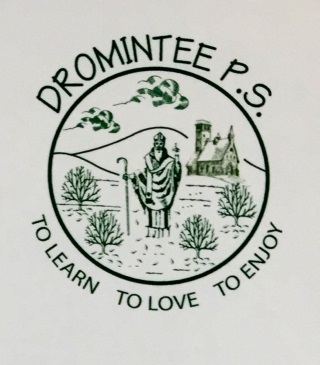 Dromintee Primary SchoolDromintee Primary School8 Ballynamadda Road,Killeavy,Newry, Co Down,BT35 8TDTelephone: (028) 3088 8383Fax: (028) 3088 8470www.drominteeps.comEmail: info@dromintee.killeavy.ni.sch.uk